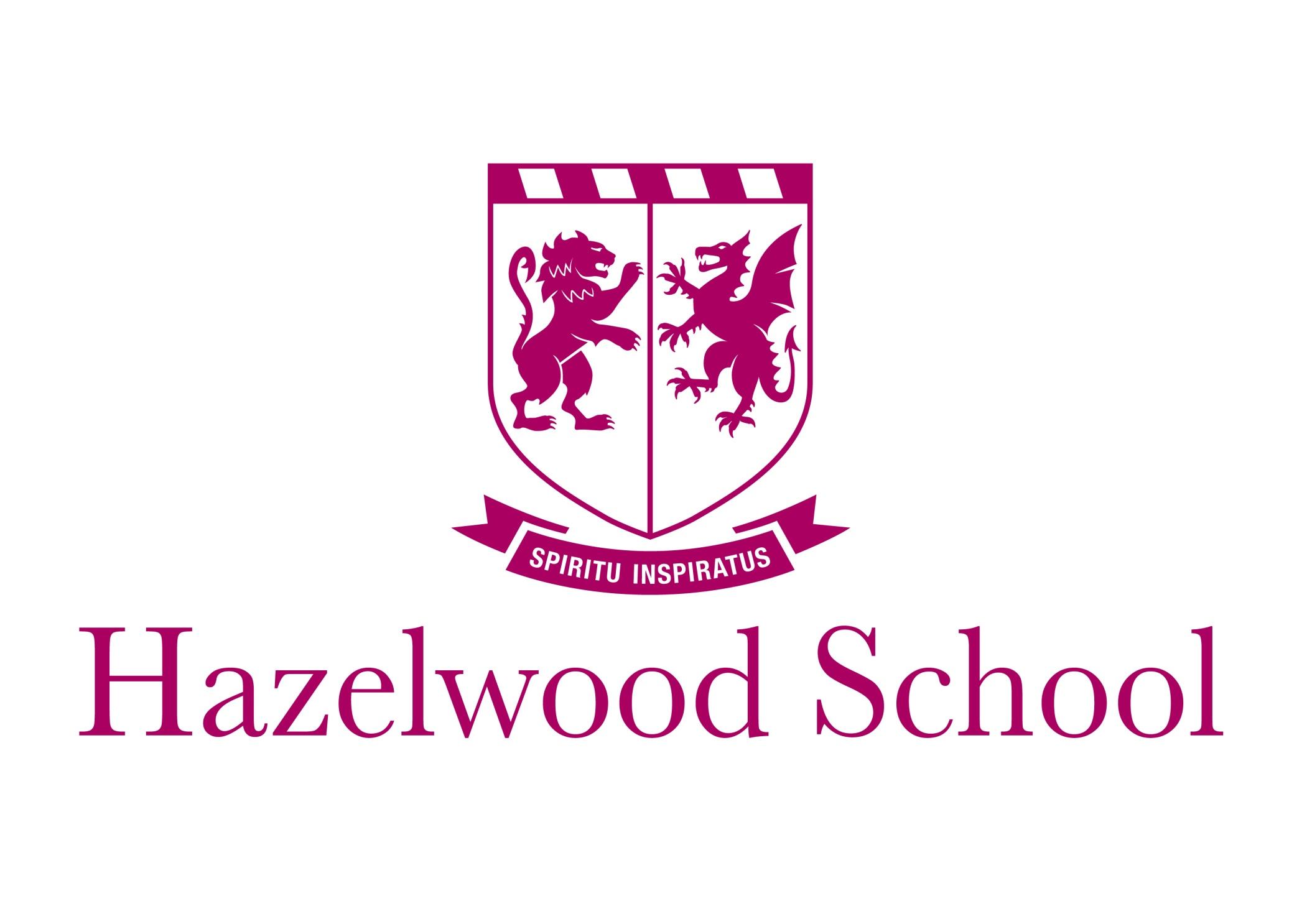 Specialist Teaching AssistantHazelwood SchoolHazelwood is an independent co-educational Prep School for children aged between 4 and 13 years of age.  It has a linked nursery, Hazelwood Early Years and Nursery, which caters for children between the ages of 6 months and 5 years.  We currently have 600 children across the two sites.  The Prep School is situated in 25 acres of grounds with phenomenal views over the North Downs.  The nearest town, Oxted, is situated one mile away and has excellent mainline rail links into London.  The M25 is easily accessible.  Further details about the school can be found on our website www.hazelwoodschool.co.ukSpecialist Teaching Assistant roleWe are currently looking for a dynamic and innovative individual, keen to work as part of an enthusiastic team of teachers and support staff.  The role involves mainly in class support, with specific children in Years 1 to 5 and literacy based support for children in Year 6 to 8 who do not learn languages. Job DescriptionTo aid the pupils to learn as effectively as possible both in group situations and individually by, for example:Clarifying and explaining instructionsMotivating and encouraging the pupil(s) as required by providing levels of individual support and reassurance and help with learning tasks as appropriate to pupils’ needsAssisting with specialist and in class intervention, e.g. speech and language, reading, spelling, numeracy, handwriting/presentation etc.Using praise, commentary and assistance to encourage the pupils to concentrate and stay on taskLiaising with class teacher, SENCO and other professionals about individual education plans (IEPs), contributing to the planning and delivery as appropriateProviding additional nurture to individuals when requested by the class teacher or SENCOConsistently and effectively implementing agreed behaviour management strategiesHelping to make appropriate resources to support the pupilsTo get to know the specific learning difficulties (SpLDs) of the individual child, to attend relevant training if required, to ensure a thorough understanding of the challenges they face.To promote the acceptance and inclusion of the pupils with SEN, encouraging pupils to interact with each other in an appropriate and acceptable manner.Monitor the pupils’ response to the learning activities and, where appropriate, modify or adapt the activities as agreed with the teacher to achieve the intended learning outcomes.To give positive encouragement, feedback and praise to reinforce and sustain the pupils’ efforts and develop independence and self-esteem.To mark pupils’ work under the direction of the class teacher.To support the pupils in developing social skills both in and out of the classroomTo support the use of ICT in learning activities and with specific programmes to support learning. To provide regular feedback on the pupils’ learning and behaviour to the teacher/SENCO, including feedback on the effectiveness of the behaviour strategies adoptedWhen working with a group of pupils, understand and use group dynamics to promote group effectiveness and support group and individual performanceTo know and apply school policies on SEND, Child Protection, Health and Safety, Behaviour, Teaching and Learning, Equal Opportunities etc.Where appropriate to develop a relationship to foster links between home and school, and to keep the school informed of relevant informationTo be aware of confidential issues linked to home/pupil/teacher/schoolTo comply with legal and organisational requirements for maintaining the health, safety and security of yourself and others in the learning environmentTo take part in training activities offered by the school to further knowledge and skills of working with a child with specific learning difficultiesTo be willing to support playground/break time supervision e.g. educational games, homework clubs etc To accompany teacher and pupils on educational visits     To provide individual support, as required, during examination sessions (if necessary)The school has a comprehensive staff handbook and induction process.  Every member of staff must read the staff handbook and follow the practices, policies and procedures laid out in the document.Hazelwood School CompetenciesBuilding RelationshipsDefinition:​ To foster and promote positive, trusting and professional relations within and beyond the school community ProfessionalismDefinition:​ Shows consideration and respect for others and embraces diversity within the Hazelwood community. Demonstrates excellent professional knowledge and passion for their job role whilst maintaining high expectations of themselves and others. CommunicationDefinition:​ The ability and drive to share and receive information (both written and verbal), seek advice and liaise with the staff, children, parents and others within the Hazelwood community. LeadershipDefinition:​ To influence and maximise the effort of others towards the achievement of our school vision and to translate this vision into reality. Hazelwood School is committed to safeguarding the children within its care and the successful candidate will be required to obtain an enhanced DBS Certificate, through Hazelwood, prior to starting work.  Hazelwood School upholds British values.Terms and ConditionsThe salary is dependent on qualification and experience.